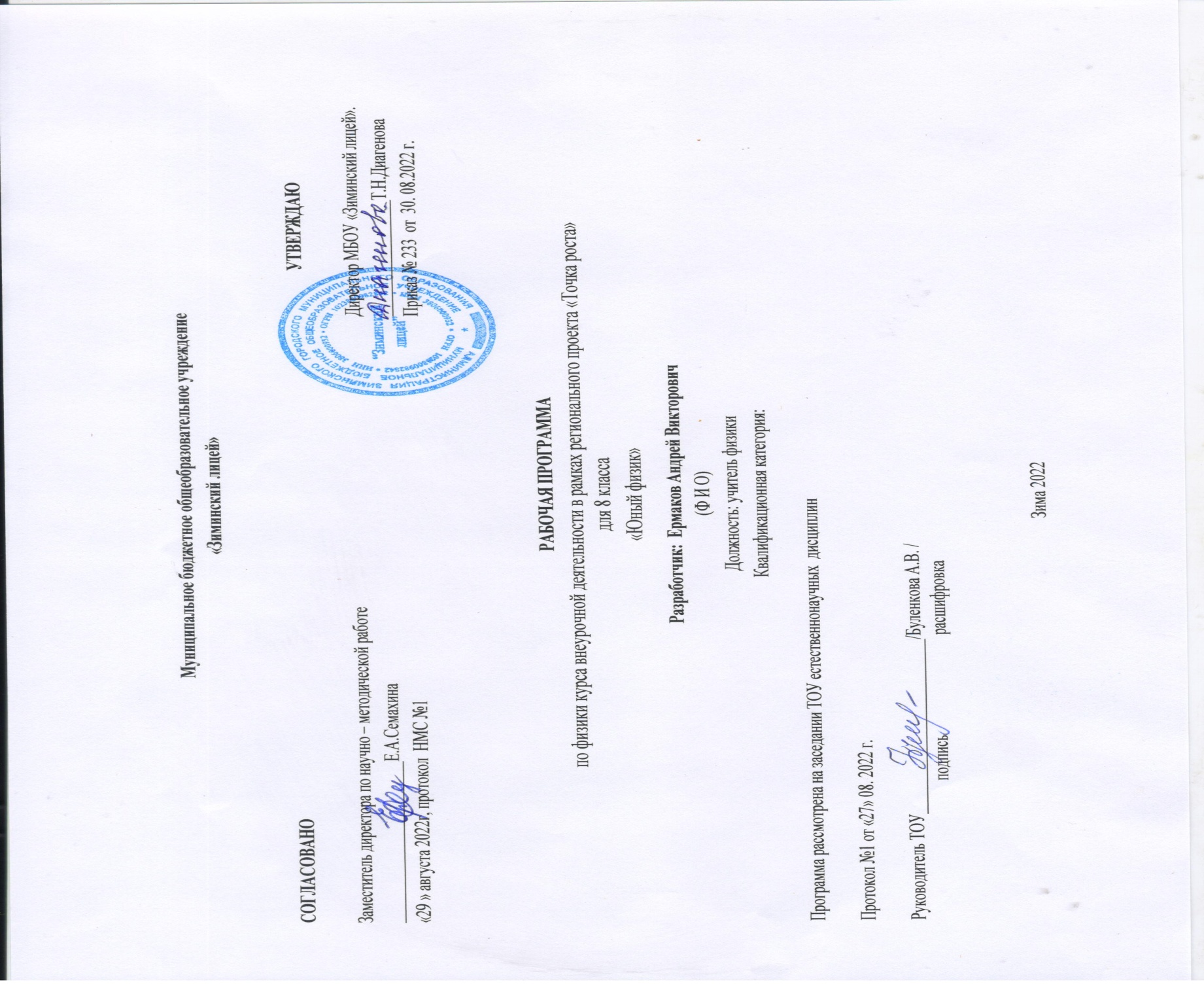 Пояснительная записка  Программа элективного курса «Юный физик» предназначена для учащихся 8 классов, желающих углубить и расширить свои знания по курсу физики. При прохождения данного курса используется оборудование «Школьный кванториум», которое позволяет качественно изменить процесс обучения физики. У учащихся появляется возможность количественных наблюдений и опытов для получения достоверной информации о физических процессах и объектах. На основе полученных экспериментальных данных обучаемые смогут самостоятельно делать выводы, обобщать результаты, выявлять закономерности, что способствует повышению мотивации обучения школьников. Разрастается поле взаимодействия ученика и учителя, которое распространяется за стены школы в реальный и виртуальный социум. Использование учебного оборудования становится средством обеспечения этого взаимодействия, тем более в условиях обучения предмету на углублённом уровне, предполагаемом профилизацией обучения.Цель курса: Формирование представлений о физических процессах и явленияхпосредством проведения экспериментов и опытов. Вовлечение учащихся в проектную деятельность.Задачи:Научить учащегося учится представлять информацию об исследовании в четырёх видах: • в вербальном: описывать эксперимент, создавать словесную модель эксперимента, фиксировать внимание на измеряемых физических величинах, терминологии; • в табличном: заполнять таблицы данных, лежащих в основе построения графиков (при этом у учащихся возникает первичное представление о масштабах величин);• в графическом: строить графики по табличным данным, что позволяет перейти к выдвижению гипотез о характере зависимости между физическими величинами ;• в аналитическом (в виде математических уравнений): приводить математическое описание взаимосвязи физических величин, математическое обобщение полученных результатов.2. Ориентировать на выбор естественнонаучного профиля.3. Формировать способность к самоопределению.4. Развитие мышления, речи посредством выполнения творческих заданий и проектов.Программа курса помимо традиционной формы проведения занятий предусматривает многообразие самостоятельных работ учащихся.Программа обеспечивает достижение учениками личностных, метапредметных и предметных результатов. Личностные результатыОбучающийся получит возможность для формирования следующих личностных результатов:развитие познавательных интересов, интеллектуальных и творческих способностей;убеждённость в возможности познания природы, в необходимости разумного использования достижений науки и технологий для дальнейшего развития человеческого общества, уважение к творцам науки и техники, отношение к физике как к элементу общечеловеческой культуры;самостоятельность в приобретении новых знаний и практических умений;готовность к выбору жизненного пути в соответствии с собственными интересами и возможностями;мотивация образовательной деятельности на основе личностно ориентированного подхода;формирование ценностного отношения друг к другу, к учителю, к авторам открытий и изобретений, к результатам обучения.      Метапредметные результатыОбучающийся получит возможность для формирования следующих метапредметных результатов:овладение навыками самостоятельного приобретения новых знаний, организации учебной деятельности, постановки целей, планирования, самоконтроля и оценки результатов своей деятельности, умениями предвидеть возможные результаты своих действий;понимание различий между исходными фактами и гипотезами для их объяснения, теоретическими моделями и реальными объектами, овладение универсальными учебными действиями на примерах гипотез для объяснения известных фактов и экспериментальной проверки выдвигаемых гипотез, разработки теоретических моделей процессов или явлений;формирование умений воспринимать, перерабатывать и предъявлять информацию в словесной, образной, символической формах, анализировать и перерабатывать полученную информацию в соответствии с поставленными задачами, выделять основное содержание прочитанного текста, находить в нём ответы на поставленные вопросы и излагать его;приобретение опыта самостоятельного поиска, анализа и отбора информации, с использованием различных источников и новых информационных технологий для решения познавательных задач;развитие монологической и диалогической речи, умения выражать свои мысли, способности выслушивать собеседника, понимать его точку зрения, признавать право другого человека на иное мнение;освоение приёмов действий в нестандартных ситуациях, овладение эвристическими методами решения проблем;формирование умений работать в группе с выполнением различных социальных ролей, представлять и отстаивать свои взгляды и убеждения, вести дискуссию.Регулятивные УУДОбучающийся получит возможность для формирования следующих регулятивных УУД.1. Умение самостоятельно определять цели обучения, ставить и формулировать новые задачи в учёбе и познавательной деятельности, развивать мотивы и интересы своей познавательной деятельности.Обучающийся сможет:анализировать существующие и планировать будущие образовательные результаты;идентифицировать собственные проблемы и определять главную проблему;выдвигать версии решения проблемы, формулировать гипотезы, предвосхищать конечный результат;ставить цель деятельности на основе определённой проблемы и существующих возможностей;формулировать учебные задачи как шаги достижения поставленной цели деятельности;обосновывать целевые ориентиры и приоритеты ссылками на ценности, указывая и обосновывая логическую последовательность шагов.2. Умение самостоятельно планировать пути достижения целей, в том числе альтернативные, осознанно выбирать наиболее эффективные способы решения учебных и познавательных задач.Обучающийся сможет:определять необходимое(ые) действие(я) в соответствии с учебной и познавательной задачами и составлять алгоритм его(их) выполнения;обосновывать и осуществлять выбор наиболее эффективных способов решения учебных и познавательных задач;определять/находить, в том числе из предложенных вариантов, условия для выполнения учебной и познавательной задач;выстраивать жизненные планы на краткосрочное будущее (заявлять целевые ориентиры, ставить адекватные им задачи и предлагать действия, указывая и обосновывая логическую последовательность шагов);выбирать из предложенных вариантов и самостоятельно искать средства/ресурсы для решения задачи/достижения цели;составлять план решения проблемы (выполнения проекта, проведения исследования);определять потенциальные затруднения при решении учебной и познавательной задачи и находить средства для их устранения;описывать свой опыт, оформляя его для передачи другим людям в виде технологии решения практических задач определённого класса;планировать и корректировать свою индивидуальную образовательную траекторию.3. Умение соотносить свои действия с планируемыми результатами, осуществлять контроль своей деятельности в процессе достижения результата, определять способы действий в рамках предложенных условий и требований, корректировать свои действия в соответствии с изменяющейся ситуацией.Обучающийся сможет:определять совместно с педагогом и сверстниками критерии планируемых результатов и критерии оценки своей учебной деятельности;систематизировать (в том числе выбирать приоритетные) критерии планируемых результатов и оценки своей деятельности;отбирать инструменты для оценивания своей деятельности, осуществлять самоконтроль своей деятельности в рамках предложенных условий и требований;оценивать свою деятельность, аргументируя причины достижения или отсутствия планируемого результата;находить достаточные средства для выполнения учебных действий в изменяющейся ситуации и/или при отсутствии планируемого результата;работая по своему плану, вносить коррективы в текущую деятельность на основе анализа изменений ситуации для получения запланированных характеристик продукта/результата;устанавливать связь между полученными характеристиками продукта и характеристиками процесса деятельности и по завершении деятельности предлагать изменение характеристик процесса для получения улучшенных характеристик продукта;сверять свои действия с целью и при необходимости исправлять ошибки самостоятельно.4. Умение оценивать правильность выполнения учебной задачи, собственные возможности её решения.Обучающийся сможет:определять критерии правильности (корректности) выполнения учебной задачи;анализировать и обосновывать применение соответствующего инструментария для выполнения учебной задачи;свободно пользоваться выработанными критериями оценки и самооценки, исходя из цели и имеющихся средств, различая результат и способы действий;оценивать продукт своей деятельности по заданным и/или самостоятельно определённым критериям в соответствии с целью деятельности;обосновывать достижимость цели выбранным способом на основе оценки своих внутренних ресурсов и доступных внешних ресурсов;фиксировать и анализировать динамику собственных образовательных результатов.5. Владение основами самоконтроля, самооценки, принятия решений и осуществления осознанного выбора в учебной и познавательной деятельности.Обучающийся сможет:наблюдать и анализировать собственную учебную и познавательную деятельность и деятельность других обучающихся в процессе взаимопроверки;соотносить реальные и планируемые результаты индивидуальной образовательной деятельности и делать выводы;принимать решение в учебной ситуации и нести за него ответственность;самостоятельно определять причины своего успеха или неуспеха и находить способы выхода из ситуации неуспеха;ретроспективно определять, какие действия по решению учебной задачи или параметры этих действий привели к получению имеющегося продукта учебной деятельности;демонстрировать приёмы регуляции психофизиологических/эмоциональных состояний для достижения эффекта успокоения (устранения эмоциональной напряжённости), эффекта восстановления (ослабления проявлений утомления), эффекта активизации (повышения психофизиологической реактивности).Познавательные УУДОбучающийся получит возможность для формирования следующих познавательных УУД.1. Умение определять понятия, создавать обобщения, устанавливать аналогии, классифицировать, самостоятельно выбирать основания и критерии для классификации, устанавливать причинно-следственные связи, строить логическое рассуждение, умозаключение (индуктивное, дедуктивное, по аналогии) и делать выводы.Обучающийся сможет:подбирать слова, соподчинённые ключевому слову, определяющие его признаки и свойства;выстраивать логическую цепочку, состоящую из ключевого слова и соподчинённых ему слов;выделять общий признак двух или нескольких предметов или явлений и объяснять их сходство;объединять предметы и явления в группы по определённым признакам, сравнивать, классифицировать и обобщать факты и явления;выделять явление из общего ряда других явлений;определять обстоятельства, которые предшествовали возникновению связи между явлениями, из этих обстоятельств выделять определяющие, способные быть причиной данного явления, выявлять причины и следствия явлений;строить рассуждение от общих закономерностей к частным явлениям и от частных явлений к общим закономерностям;строить рассуждение на основе сравнения предметов и явлений, выделяя при этом общие признаки;излагать полученную информацию, интерпретируя её в контексте решаемой задачи;самостоятельно указывать на информацию, нуждающуюся в проверке, предлагать и применять способ проверки достоверности информации;вербализовать эмоциональное впечатление, оказанное на него источником;объяснять явления, процессы, связи и отношения, выявляемые в ходе познавательной и исследовательской деятельности (приводить объяснение с изменением формы представления; объяснять, детализируя или обобщая; объяснять с заданной точки зрения);выявлять и называть причины события, явления, в том числе возможные/наиболее вероятные причины, возможные последствия заданной причины, самостоятельно осуществляя причинно-следственный анализ;делать вывод на основе критического анализа разных точек зрения, подтверждать вывод собственной аргументацией или самостоятельно полученными данными.2. Умение создавать, применять и преобразовывать знаки и символы, модели и схемы для решения учебных и познавательных задач.Обучающийся сможет:обозначать символом и знаком предмет и/или явление;определять логические связи между предметами и/или явлениями, обозначать данные логические связи с помощью знаков в схеме;создавать абстрактный или реальный образ предмета и/или явления;строить модель/схему на основе условий задачи и/или способа её решения;создавать вербальные, вещественные и информационные модели с выделением существенных характеристик объекта для определения способа решения задачи в соответствии с ситуацией;преобразовывать модели с целью выявления общих законов, определяющих данную предметную область;переводить сложную по составу (многоаспектную) информацию из графического или формализованного (символьного) представления в текстовое и наоборот;строить схему, алгоритм действия, исправлять или восстанавливать неизвестный ранее алгоритм на основе имеющегося знания об объекте, к которому применяется алгоритм;строить доказательство: прямое, косвенное, от противного;анализировать/рефлексировать опыт разработки и реализации учебного проекта, исследования (теоретического, эмпирического) на основе предложенной проблемной ситуации, поставленной цели и/или заданных критериев оценки продукта/результата.3. Смысловое чтение.Обучающийся сможет:находить в тексте требуемую информацию (в соответствии с целями своей деятельности);ориентироваться в содержании текста, понимать целостный смысл текста, структурировать текст;устанавливать взаимосвязь описанных в тексте событий, явлений, процессов;резюмировать главную идею текста;критически оценивать содержание и форму текста.4. Формирование и развитие экологического мышления, умение применять его в познавательной, коммуникативной, социальной практике и профессиональной ориентации.Обучающийся сможет:определять своё отношение к природной среде;анализировать влияние экологических факторов на среду обитания живых организмов;проводить причинный и вероятностный анализ экологических ситуаций;прогнозировать изменения ситуации при смене действия одного фактора на действие другого фактора;распространять экологические знания и участвовать в практических делах по защите окружающей среды;выражать своё отношение к природе через рисунки, сочинения, модели, проектные работы.5. Развитие мотивации к овладению культурой активного использования словарей и других поисковых систем. Обучающийся сможет:определять необходимые ключевые поисковые слова и запросы;осуществлять взаимодействие с электронными поисковыми системами, словарями;формировать множественную выборку из поисковых источников для объективизации результатов поиска;соотносить полученные результаты поиска со своей деятельностью.Коммуникативные УУД1. Умение организовывать учебное сотрудничество и совместную деятельность с учителем и сверстниками; работать индивидуально и в группе: находить общее решение и разрешать конфликты на основе согласования позиций и учёта интересов; формулировать, аргументировать и отстаивать своё мнение.Обучающийся сможет:определять возможные роли в совместной деятельности;играть определённую роль в совместной деятельности;принимать позицию собеседника, понимая позицию другого, различать в его речи: мнение (точку зрения), доказательство (аргументы), факты; гипотезы, аксиомы, теории;определять свои действия и действия партнёра, которые способствовали или препятствовали продуктивной коммуникации;строить позитивные отношения в процессе учебной и познавательной деятельности;корректно и аргументированно отстаивать свою точку зрения, в дискуссии уметь выдвигать контраргументы, перефразировать свою мысль (владение механизмом эквивалентных замен);критически относиться к собственному мнению, с достоинством признавать ошибочность своего мнения (если оно таково) и корректировать его;предлагать альтернативное решение в конфликтной ситуации;выделять общую точку зрения в дискуссии;договариваться о правилах и вопросах для обсуждения в соответствии с поставленной перед группой задачей;организовывать учебное взаимодействие в группе (определять общие цели, распределять роли, договариваться друг с другом и т. д.);устранять в рамках диалога разрывы в коммуникации, обусловленные непониманием/неприятием со стороны собеседника задачи, формы или содержания диалога.2. Умение осознанно использовать речевые средства в соответствии с задачей коммуникации для выражения своих чувств, мыслей и потребностей для планирования и регуляции своей деятельности; владение устной и письменной речью, монологической контекстной речью.Обучающийся сможет:определять задачу коммуникации и в соответствии с ней отбирать речевые средства;отбирать и использовать речевые средства в процессе коммуникации с другими людьми (диалог в паре, в малой группе и т. д.);представлять в устной или письменной форме развёрнутый план собственной деятельности;соблюдать нормы публичной речи, регламент в монологе и дискуссии в соответствии с коммуникативной задачей;высказывать и обосновывать мнение (суждение) и запрашивать мнение партнёра в рамках диалога;принимать решение в ходе диалога и согласовывать его с собеседником;создавать письменные клишированные и оригинальные тексты с использованием необходимых речевых средств;использовать вербальные средства (средства логической связи) для выделения смысловых блоков своего выступления;использовать невербальные средства или наглядные материалы, подготовленные/ отобранные под руководством учителя;делать оценочный вывод о достижении цели коммуникации непосредственно после завершения коммуникативного контакта и обосновывать его.3. Формирование и развитие компетентности в области использования информационно-коммуникационных технологий (далее — ИКТ).Обучающийся сможет:целенаправленно искать и использовать информационные ресурсы, необходимые для решения учебных и практических задач, с помощью средств ИКТ;выбирать, строить и использовать адекватную информационную модель для передачи своих мыслей средствами естественных и формальных языков в соответствии с условиями коммуникации;выделять информационный аспект задачи, оперировать данными, использовать модель решения задачи;использовать компьютерные технологии (включая выбор адекватных задаче инструментальных программно-аппаратных средств и сервисов) для решения информационных и коммуникационных учебных задач, в том числе: вычисление, написание писем, сочинений, докладов, рефератов, создание презентаций и др.;использовать информацию с учётом этических и правовых норм;создавать информационные ресурсы разного типа и для разных аудиторий, соблюдать информационную гигиену и правила информационной безопасности.Предметные результатыОбучающийся получит возможность для формирования следующих предметных результатов:знания о природе важнейших физических явлений окружающего мира и понимание смысла физических законов, раскрывающих связь изученных явлений;умения пользоваться методами научного исследования явлений природы, проводить наблюдения, планировать и выполнять эксперименты, обрабатывать результаты измерений, представлять результаты измерений с помощью таблиц, графиков и формул, обнаруживать зависимости между физическими величинами, объяснять полученные результаты и делать выводы, оценивать границы погрешностей результатов измерений;умения применять теоретические знания по физике на практике, решать физические задачи на применение полученных знаний;умения и навыки применять полученные знания для объяснения принципов действия важнейших технических устройств, решения практических задач повседневной жизни, обеспечения безопасности своей жизни, рационального природопользования и охраны окружающей среды;формирование убеждения в закономерной связи и познаваемости явлений природы, в объективности научного знания, в высокой ценности науки в развитии материальной и духовной культуры людей;Содержание курсаВ системе естественно-научного образования «Юный физик» как курс внеурочной деятельности может занять важное место в формировании научной картины мира, физической грамотности, необходимой для повседневной жизни, а также в воспитании экологической культуры, формировании собственной позиции по отношению к информации, получаемой из разных источников.Программа является дополнительным курсом, учитывает возможность получения знаний преимущественно через практическую деятельность. Программа рассчитана на 17 академических часов.Тема 1. «Прямые и косвенные измерения» (3 часа)Понятие прямого и косвенного измерений. Знакомство со средствами измерений. Цена деления. Класс точности. Правила техники безопасности.Практическая работа №1 «Определение метрологических характеристик средств измерений». Практическая работа №2 «Определение плотности твердого тела, прямым и косвенным методом».Тема 2. «Тепловые явления» (6 часов) Знакомство с цифровыми средствами измерения. Цифровая лаборатория Архимед. Датчики измерения.  Знакомство и работа с программным обеспечением.Практическая работа №3 «Количество теплоты при смешивании жидкости»».Практическая работа №4 «Определение удельной теплоемкости тела».Практическая работа №5 Получение зависимости изменения температуры от времени при изменении агрегатного состояния вещества».№6 «Практическая работа Изготовление «нулевого термостата». Регистрация графика зависимости температуры от времени в термостате температурным датчиком.Урок обобщения раздела тепловых явлений. Защита практических работ.Тема3. «Электрические явления» (8 часов)Особенности применения цифровой лаборатории «Архимед» при измерении электрических физических величин. Практическая работа №7 «Исследование зависимости тока от напряжения, изучение закона Ома посредством цифровой лаборатории Архимед»». Практическая работа №8 «Исследование различных характеристик гальванических элементов. зависимость тока и напряжения гальванического элемента от времени разрядки»Практическая работа №9 «Построение вольт-амперной характеристики различных гальванических элементов».Практическая работа № 10 «Определение внутреннего сопротивления различных гальванических элементов».Практическая работа № 11 «Определение проводимости прямым и косвенным методом».Урок обобщения по разделу электрические явления. Защита практических работ.Итоговое занятие.Тематическое планирование 8 класс №№Наименование разделов и темНаименование разделов и темОборудованиеПрямые и косвенные измеренияПрямые и косвенные измеренияПрямые и косвенные измеренияПрямые и косвенные измеренияПрямые и косвенные измерения11Понятие прямого и косвенного измерений. Знакомство со средствами измерений. Цена деления. Класс точности. Правила техники безопасности.Понятие прямого и косвенного измерений. Знакомство со средствами измерений. Цена деления. Класс точности. Правила техники безопасности.22Практическая работа № 1 «Определение метрологических характеристик средств измерений».Практическая работа № 1 «Определение метрологических характеристик средств измерений».Средства измерения: мерный цилиндр, амперметр, вольтметр, линейка, манометр.33Практическая работа № 2 «Определение плотности твердого тела, прямым и косвенным методом».Практическая работа № 2 «Определение плотности твердого тела, прямым и косвенным методом».Мерный цилиндр, весы, твердые тела, линейкаТепловые явленияТепловые явленияТепловые явленияТепловые явленияТепловые явления4Знакомство с цифровыми средствами измерения. Цифровая лаборатория «Архимед». Датчики измерения.  Знакомство и работа с программным обеспечениемЗнакомство с цифровыми средствами измерения. Цифровая лаборатория «Архимед». Датчики измерения.  Знакомство и работа с программным обеспечениемЗнакомство с цифровыми средствами измерения. Цифровая лаборатория «Архимед». Датчики измерения.  Знакомство и работа с программным обеспечением5Практическая работа № 3 «Количество теплоты при смешивании жидкости»Практическая работа № 3 «Количество теплоты при смешивании жидкости»Практическая работа № 3 «Количество теплоты при смешивании жидкости» Калориметр, термодатчик, цифровая лаборатория, мерный цилиндр.6Практическая работа № 4 «Определение удельной теплоемкости тела»Практическая работа № 4 «Определение удельной теплоемкости тела»Практическая работа № 4 «Определение удельной теплоемкости тела»Калориметр, термодатчик, цифровая лаборатория, мерный цилиндр, весы, компьютер.7Практическая работа № 5 Получение зависимости изменения температуры от времени при изменении агрегатного состояния вещества»Практическая работа № 5 Получение зависимости изменения температуры от времени при изменении агрегатного состояния вещества»Практическая работа № 5 Получение зависимости изменения температуры от времени при изменении агрегатного состояния вещества»Калориметр, термодатчик, цифровая лаборатория, компьютер, принтер.8Практическая работа № 6 «Изготовление «нулевого термостата». Регистрация графика зависимости температуры от времени в термостате температурным датчиком»Практическая работа № 6 «Изготовление «нулевого термостата». Регистрация графика зависимости температуры от времени в термостате температурным датчиком»Практическая работа № 6 «Изготовление «нулевого термостата». Регистрация графика зависимости температуры от времени в термостате температурным датчиком»Калориметр, термодатчик, цифровая лаборатория, компьютер, принтер.9Урок обобщения раздела тепловых явлений. Защита практических работУрок обобщения раздела тепловых явлений. Защита практических работУрок обобщения раздела тепловых явлений. Защита практических работЭлектрические явленияЭлектрические явленияЭлектрические явленияЭлектрические явленияЭлектрические явления10Особенности применения цифровой лаборатории «Архимед» при измерении электрических физических величин.Особенности применения цифровой лаборатории «Архимед» при измерении электрических физических величин.11Практическая работа № 7 «Исследование зависимости тока от напряжения, изучение закона Ома посредством цифровой лаборатории Архимед»Практическая работа № 7 «Исследование зависимости тока от напряжения, изучение закона Ома посредством цифровой лаборатории Архимед»Цифровая лаборатория, источник постоянного тока, датчик проводимости, провода соединительные, ключ, резисторы различных номиналов, амперметр, вольтметр, компьютерЦифровая лаборатория, источник постоянного тока, датчик проводимости, провода соединительные, ключ, резисторы различных номиналов, амперметр, вольтметр, компьютер12Практическая работа № 8 «Исследование различных характеристик гальванических элементов. Зависимость тока и напряжения гальванического элемента от времени разрядки»Практическая работа № 8 «Исследование различных характеристик гальванических элементов. Зависимость тока и напряжения гальванического элемента от времени разрядки»Цифровая лаборатория, источник постоянного тока, датчик проводимости, провода соединительные, ключ, резисторы различных номиналов, амперметр, вольтметр, гальванические элементы, компьютер,  принтер.Цифровая лаборатория, источник постоянного тока, датчик проводимости, провода соединительные, ключ, резисторы различных номиналов, амперметр, вольтметр, гальванические элементы, компьютер,  принтер.13Практическая работа № 9 «Построение вольт - амперной характеристики различных гальванических элементов».Практическая работа № 9 «Построение вольт - амперной характеристики различных гальванических элементов».Цифровая лаборатория, источник постоянного тока, датчик проводимости, провода соединительные, ключ, резисторы различных номиналов, амперметр, вольтметр, гальванические элементы, компьютер, принтерЦифровая лаборатория, источник постоянного тока, датчик проводимости, провода соединительные, ключ, резисторы различных номиналов, амперметр, вольтметр, гальванические элементы, компьютер, принтер14Практическая работа № 10 «Определение внутреннего сопротивления различных гальванических элементов»Практическая работа № 10 «Определение внутреннего сопротивления различных гальванических элементов»Цифровая лаборатория, источник постоянного тока, датчик проводимости, провода соединительные, ключ, резисторы различных номиналов, амперметр, вольтметр, гальванические элементы, компьютер, принтерЦифровая лаборатория, источник постоянного тока, датчик проводимости, провода соединительные, ключ, резисторы различных номиналов, амперметр, вольтметр, гальванические элементы, компьютер, принтер15Практическая работа № 11 «Определение проводимости прямым и косвенным методом»Практическая работа № 11 «Определение проводимости прямым и косвенным методом»Цифровая лаборатория, источник постоянного тока, датчик проводимости, провода соединительные, ключ, датчик проводимости, амперметр, вольтметр, компьютер, принтерЦифровая лаборатория, источник постоянного тока, датчик проводимости, провода соединительные, ключ, датчик проводимости, амперметр, вольтметр, компьютер, принтер16Урок обобщения по разделу электрические явления. Защита практических работ.Урок обобщения по разделу электрические явления. Защита практических работ.17Итоговое занятиеИтоговое занятие